T.CBUCA KAYMAKAMLIĞISÜLEYMAN BİLGEN İLKOKULU MÜDÜRLÜĞÜ2019-2023 STRATEJİK PLANI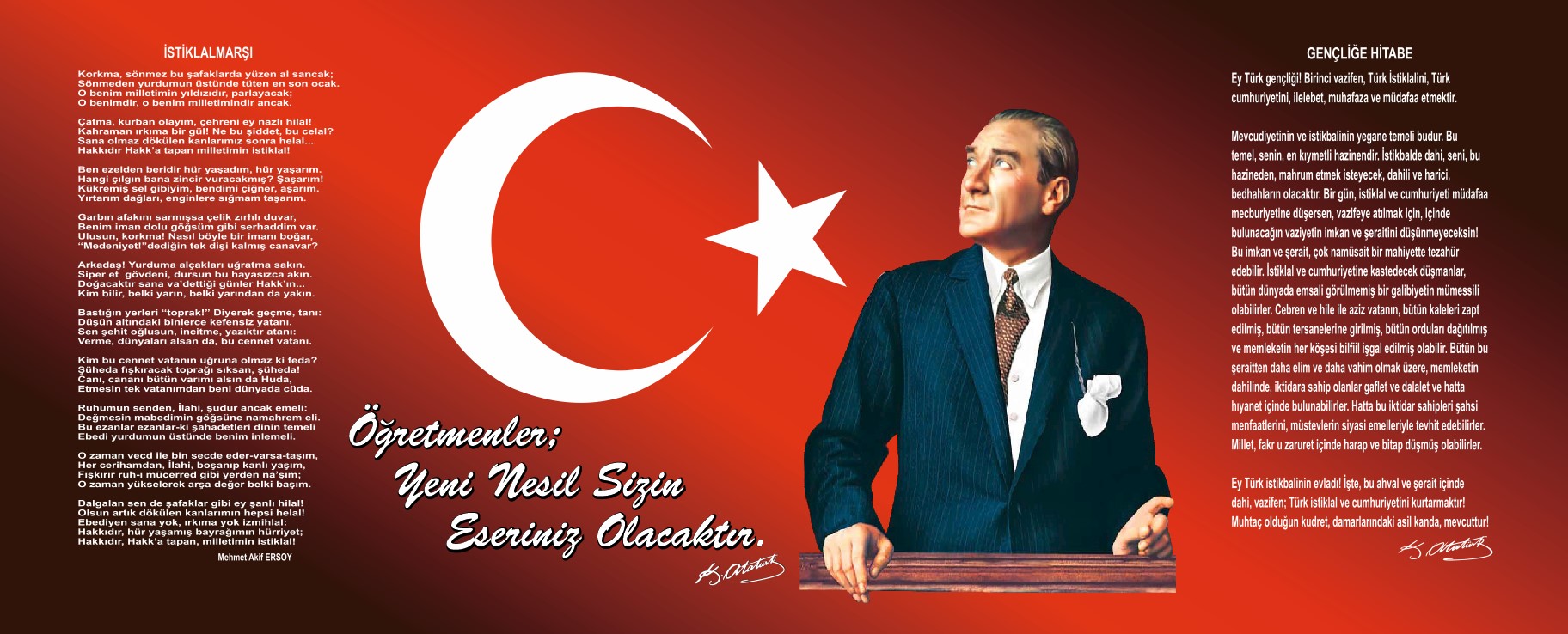 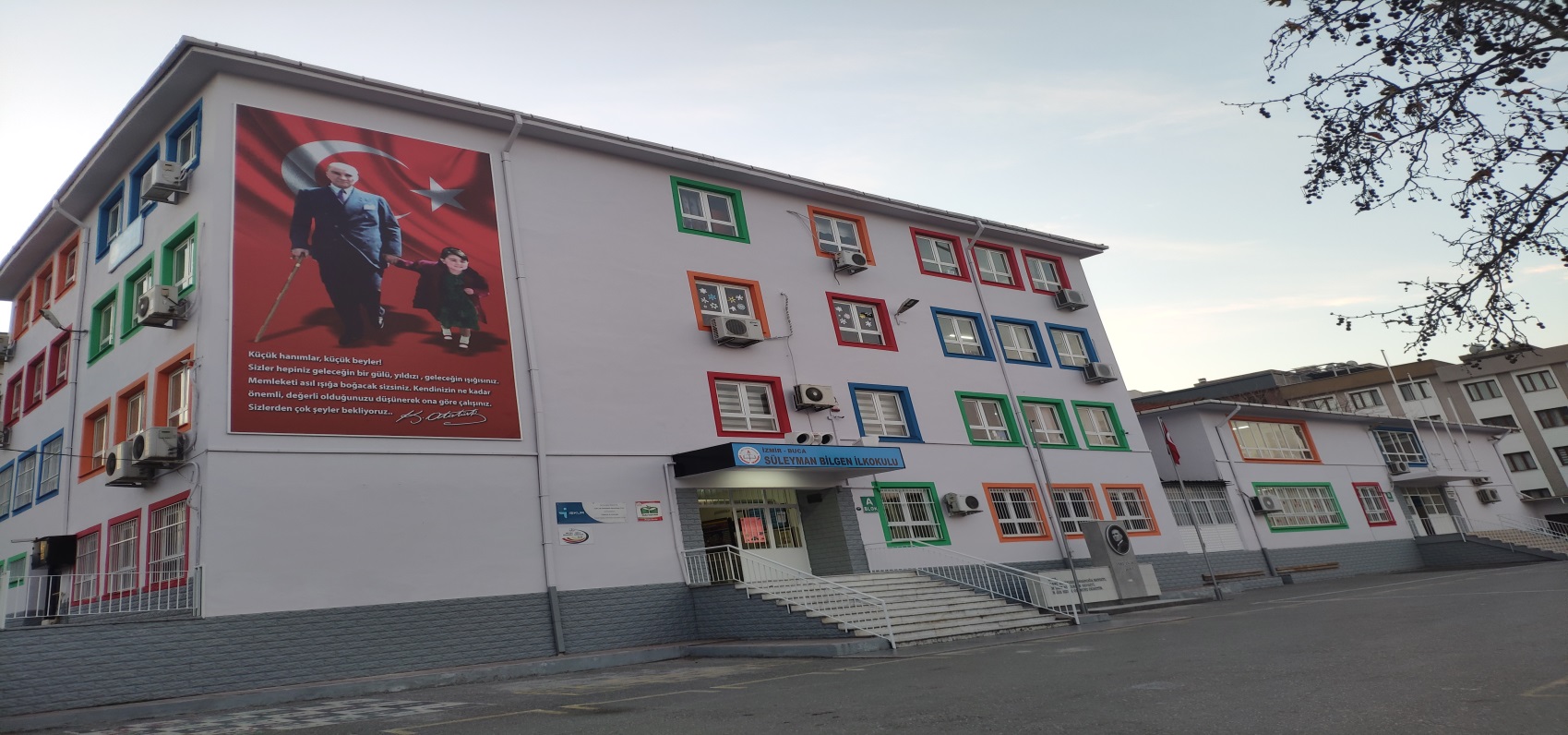 SUNUŞ. Eğitim öğretim faaliyetleri bireylerin ve toplumun geleceğini doğrudan etkiler. Birey ve toplumun geleceği üzerinde belirleyici rol oynayan eğitim öğretim faaliyetlerinin tesadüflere bırakılarak başarılı olunması mümkün değildir. Planlama, geleceği tesadüflerden ayıklama ve düzenleme çalışmalarıdır. Çağımızda karmaşıklaşan ilişkiler ve bir olayı etkileyen faktörlerin çeşitliliğinin artmış olması planlamayı zorunluluk ve özellikle ihtiyaç haline getirmiştir. 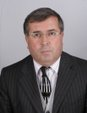 Bilimin ve insanlığın ortak değerlerinden yararlanarak, kendini geliştiren ve toplumu ileri götüren güç olan eğitim çalışanları ile birlikte öğrencilerimizin bireysel farklılıklarına saygı duyarak ve gözeterek, eğitim teknolojileri ile donatılmış özgür okul ve sınıf ortamında; bilgiye ulaşmayı bilen, ulaştığı bilgiyi kullanabilen, yeni bilgi üretebilen, kendine güvenen, insan haklarına saygılı, kendine, çevresine ve tüm insanlığa faydalı bireyler olarak yetişmelerine fırsat tanımak planımızın temel hedefidir. Süleyman Bilgen İlkokulu olarak; Sahip olduğumuz insan ve madde kaynaklarını temel hedefimize ulaşma yolunda etkili kullanmak için bu stratejik planı hazırladık. Stratejik planımızın hedefe ulaşmasında eğitim çalışanları, öğrenci velileri ve okulun diğer yakın çevresinin belirleyici olacağı kaçınılmazdır. Planımızın uygulama aşamasında eğitim çalışanları, öğrenci velileri ve okulun diğer yakın çevresinin katkıları azami düzeyde alınacaktır.Süleyman Bilgen İlkokulu Stratejik Planı (2019-2023)’de belirtilen amaç ve hedeflere ulaşmamız; Süleyman Bilgen İlkokulu’nun kurumsallaşmasına, bilinir olmasına ve tercih edilir olmasına katkı yapacaktır.           Planın hazırlanmasında emeği geçen Stratejik Plan Yönetim Ekibi’ne, öğretmen, öğrenci ve velilerimize teşekkür ederim.Mustafa IŞIKSüleyman Bilgen İlkokulu MüdürüİÇİNDEKİLERBÖLÜM I: GİRİŞ ve PLAN HAZIRLIK SÜRECİ	6BÖLÜM II: DURUM ANALİZİ	8Okulun Kısa Tanıtımı	8Okulun Mevcut Durumu: Temel İstatistikler	10GZFT (Güçlü, Zayıf, Fırsat, Tehdit) Analizi	23Gelişim ve Sorun Alanları	28BÖLÜM III: MİSYON, VİZYON VE TEMEL DEĞERLER	32MİSYONUMUZ	32VİZYONUMUZ	32TEMEL DEĞERLERİMİZ	32TEMA I: EĞİTİM VE ÖĞRETİME ERİŞİM	34TEMA II: EĞİTİM VE ÖĞRETİMDE KALİTENİN ARTIRILMASI	37TEMA III: KURUMSAL KAPASİTE	43Stratejik Hedef 3.2.   Fiziki ve Mali Alt Yapı	45Stratejik Hedef 3.3. Yönetim ve Organizasyon	47VI. BÖLÜM: İZLEME VE DEĞERLENDİRME	50BÖLÜM I: GİRİŞ ve PLAN HAZIRLIK SÜRECİ2019-2023 dönemi stratejik plan hazırlanması süreci Üst Kurul ve Stratejik Plan Ekibinin oluşturulması ile başlamıştır. Ekip tarafından oluşturulan çalışma takvimi kapsamında ilk aşamada durum analizi çalışmaları yapılmış ve durum analizi aşamasında paydaşlarımızın plan sürecine aktif katılımını sağlamak üzere paydaş anketi, toplantı ve görüşmeler yapılmıştır. Sonrasında geleceğe yönelim bölümüne geçilerek okulumuzun amaç, hedef, gösterge ve eylemleri belirlenmiştir.Okulumuzun stratejik planı hazırlanırken paydaşlarımızın tümünün fikirlerini almaya azami ölçüde dikkat ettik gelişmeye açık yönlerimizi tehditlerimizi fırsatlarımızı ve güçlü yönlerimizi tespit ettik. Okulumuza yeni ufuklar açabilecek bir stratejik plan hazırlamaya çalıştık. Süleyman Bilgen İlkokulu olarak bütün paydaşlarımızın katılımıyla hazırladığımız bu planla önümüzdeki 5 yılda takip edeceğimiz stratejiyi ortaya koymuş, bu strateji doğrultusunda gerçekleştireceğimiz eylem planını hazırlamış bulunmaktayız. Artık bütün paydaşlarımızla birlikte ne yaptığımızın daha fazla bilincindeyiz. Stratejik plan sayesinde zaten yapmakta olduğumuz çalışmaları artık belli bir plan ve program dâhilinde, neyi niçin yaptığımızı, sonuçtan neler beklediğimizi, beklediğimizi elde edip edemediğimizi nasıl ölçüp değerlendireceğimizi bilerek yapacağız. Ayrıca bu stratejik plan görev ve sorumluluklarımızı yerine getirmede maddi ve insan kaynaklarımızın daha etkili kullanılmasına olanak tanımaktadır. Geleceğe yönelik misyon, vizyon, amaç-hedefler ve performans göstergeleri doğrultusunda daha güçlü işbirlikleri oluşturmayı ve paydaşlarımızdan daha çok destek sağlamayı hedefleyen plan okulumuzu daha ileriye götürmek için verdiğimiz ve vereceğimiz çabaların yol haritası olacaktır.  	Çalışmaları yürüten ekip ve kurul bilgileri altta verilmiştir.STRATEJİK PLAN ÜST KURULUBÖLÜM II: DURUM ANALİZİDurum analizi bölümünde okulumuzun mevcut durumu ortaya konularak neredeyiz sorusuna yanıt bulunmaya çalışılmıştır. Bu kapsamda okulumuzun kısa tanıtımı, okul künyesi ve temel istatistikleri, paydaş analizi ve görüşleri ile okulumuzun Güçlü Zayıf Fırsat ve Tehditlerinin (GZFT) ele alındığı analize yer verilmiştir.Okulun Kısa Tanıtımı              1973 Yılı’ nda yapım programı ile inşa edilen okulumuz 15.10.1973 günü hizmete açılmış, 10.12.1973 tarihinde de eğitim öğretime başlamıştır.       	Okulumuza ilk olarak Hacı Süleyman Efendi İlkokulu adı verilmişse de, bu adın baş ve son sözcükleri, 2590 Sayılı Kanun’ a aykırı düştüğünden okulumuzun adı Hacı Süleyman Efendi’ nin oğlu Ragıp BİLGEN’in soyadını alarak Süleyman Bilgen İlkokulu olarak değiştirilmiştir.      	 Buca – Üçkuyular Semti Atatürk Mahallesi, eski tabiriyle “Kilise Yanı” nda, 3,5 dönümlük bir arazi üzerinde bahçesi ile birlikte 7 derslikli olarak inşa edilmiştir. 10.12.1973’ de öğretime başlarken öğrencilerini, 23 Nisan İlkokulu’ ndan bölünerek almıştır. Daha sonraki yıllarda öğrencilerin yoğunlaşmasından dolayı Öğretmenler Odası derslik olarak kullanılmaya başlanmıştır. 1984 Yılı’ nda Milli Eğitim Gençlik ve Spor Müdürlüğü tarafından bakım ve onarıma alınan okulumuzun ihata duvarları demir korkuluklarla çevrilmiştir. İki bölüm beton saha, bir bölümü toprak saha olan bahçenin toprak olan kısmına 1985 yılında sosyal etkinliklerde kullanılmak üzere sahne yapılmıştır. 1986 yılında da İzmir Büyük Şehir Belediyesi tarafından basketbol sahası inşa edilmiştir.     	 1997 – 1998  Eğitim Öğretim Yılı’ nda sekiz yıllık kesintisiz eğitime geçilmesiyle birlikte, okulumuzun adı Süleyman Bilgen İlköğretim Okulu olarak değiştirilmiş ve ek bina yapılması kararı alınarak inşaatına başlanmıştır.  1999 – 2000 Eğitim Öğretim Yılı’ nda 13 derslikli yeni binamız hizmete girmiş, bahçemiz İzmir Büyükşehir Belediyesi tarafından asfaltlanmıştır. Aynı yıl Ana Sınıfı ve Fen Laboratuarı da açılmıştır. Fen laboratuvarımız, Süleyman BİLGEN’ in torunu Sayın Onur BİLGEN tarafından donatılmıştır. Aldığımız ödüllerin ve başarılı öğrencilerimizin fotoğraflarının sergilendiği Onur Köşemiz de aynı yıl yaptırılmıştır.2000 – 2001 Eğitim Öğretim Yılı’ nda Sayın Abidin ÖZTÜRK ve Sayın Kahraman KEPÇE’ nin katkılarıyla toplantı salonumuz, velilerimizin katkılarıyla da kütüphanemiz hizmete girmiştir. 2001 Yılı Mart Ayı’ nda da okulumuzun olanaklarıyla, yeni binamızın zemin katına modern bir Atatürk Köşesi yaptırılmıştır. 2003 – 2004 Eğitim Öğretim Yılı’ nda, Süleyman BİLGEN’ in torunu Sayın Onur BİLGEN’ in eşi Sayın Aypar BİLGEN tarafından okulumuza yeni bir İş Eğitimi Atölyesi kazandırılmıştır. İl M.E.M. Vakıf Şubesi’ nce aynı yıl toplantı salonumuz yenilenerek 110 kişilik Konferans Salonu kimliğine bürünmüş, bahçe duvarımız ve öğrenci tuvaletlerimiz yaptırılmıştır. İzmir’ de ve Buca’ da ilklerden biri olan Branş Sınıfları uygulamasına da aynı eğitim öğretim yılında geçilmiştir.      2004 – 2005 Eğitim Öğretim Yılı’ nda, Bilgi Teknolojisi Sınıfımız hizmete girmiş ve tüm sınıflarımızda bilgisayar, kablosuz internet,  öğretmen ve öğrencilerimizin kullanımına sunulmuştur.      2005 – 2006 Eğitim Öğretim Yılı’ nda, öğretmenlerimizin katkılarıyla tüm sınıflarımıza standart büro sistemi kurulmuştur.2007 – 2008 Eğitim Öğretim Yılı’ nda velilerimizin desteğiyle, klima ve projeksiyon  cihazları alınarak donanımlarıyla birlikte, tüm sınıflarımızda hizmete sunulmuştur. İzmir Büyükşehir Belediyesi tarafından rehberlik servisimiz, kız – erkek öğrenci soyunma odalarımız, spor odamız yenilenmiş, bahçemiz düzenlenmiş, basketbol potaları ve voleybol direkleri eklenmiştir. Okul Aile Birliği’ nin olanaklarıyla da, eski binamızda Süleyman Bilgen Köşesi ve Çanakkale Şehitleri Köşesi yaptırılmıştır.2009 – 2010 Eğitim Öğretim Yılı’ nda da gene Okul Aile Birliği’ nin olanaklarıyla, eski binamıza Onur Köşesi ve engelli rampası yaptırılmış, tüm sınıflarımıza ve koridorlara seramik döşetilmiştir. Ayrıca, Buca Belediyesi’ nin katkılarıyla okulumuzun arka bahçesinde atıl durumda bulunan depolar yıktırılmış, bahçe duvarları yeniden düzenlenmiş, bahçemizdeki kod farklarından ortaya çıkan iki rampa Arnavut taşlarıyla döşenerek, kayma sonucu kaza riski 0’ a indirilmiştir.      Okulumuz 2004 – 2006 yıllarında Buca’ da En Başarılı Kurum, 2005 – 2006 – 2007 – 2008 yıllarında da Buca’ da En Kaliteli Kurum seçilmiştir. 2008 Yılı’ nda İzmir’ de En Kaliteli 3. Kurum olarak belirlenmiştir.      Okulumuzun akademik/ sosyal/ kültürel/ sportif/ sanatsal etkinliklerdeki başarısı giderek hızlanan bir ivmeyle artmaktadır. 2008 – 2009 Eğitim Öğretim Yılı sonunda 47 öğrencimiz Anadolu Meslek Lisesi, 37 öğrencimiz Anadolu Lisesi olmak üzere toplam 84 öğrencimiz SBS sonucuna göre bir orta öğretim kurumuna girmeye hak kazanmıştır.Okulun Mevcut Durumu: Temel İstatistiklerOkulumuzun temel girdilerine ilişkin bilgiler altta yer alan okul künyesine ilişkin tabloda yer almaktadır.Temel Bilgiler Tablosu- Okul Künyesi Çalışan Bilgileri Okulumuzun çalışanlarına ilişkin bilgiler altta yer alan tabloda belirtilmiştir.Çalışan Bilgileri TablosuOkulumuz Bina ve Alanları 	Okulumuzun binası ile açık ve kapalı alanlarına ilişkin temel bilgiler altta yer almaktadır.Okul Yerleşkesine İlişkin Bilgiler Sınıf ve Öğrenci Bilgileri 	Okulumuzda yer alan sınıfların öğrenci sayıları alttaki tabloda verilmiştir.Donanım ve Teknolojik Kaynaklarımız Teknolojik kaynaklar başta olmak üzere okulumuzda bulunan çalışır durumdaki donanım malzemesine ilişkin bilgiye alttaki tabloda yer verilmiştir.Teknolojik Kaynaklar TablosuGelir ve Gider Bilgisi Okulumuzun genel bütçe ödenekleri, okul aile birliği gelirleri ve diğer katkılarda dâhil olmak üzere gelir ve giderlerine ilişkin son üç yıl gerçekleşme bilgileri alttaki tabloda verilmiştir.PAYDAŞ ANALİZİKurumumuzun temel paydaşları öğrenci, veli ve öğretmen olmakla birlikte eğitimin dışsal etkisi nedeniyle okul çevresinde etkileşim içinde olunan geniş bir paydaş kitlesi bulunmaktadır. Paydaşlarımızın görüşleri anket, toplantı, dilek ve istek kutuları, elektronik ortamda iletilen önerilerde dâhil olmak üzere çeşitli yöntemlerle sürekli olarak alınmaktadır.Paydaş anketlerine ilişkin ortaya çıkan temel sonuçlara altta yer verilmiştir: Öğrenci Anketi Sonuçları:Okulumuz öğrencilerine uygulanan anket sonuçlarına göre anket maddelerine, sonuçların ortalamalarına ve yüzdelerine ait veriler aşağıdaki tabloda gösterilmiştir. Yukarıdaki tablo incelendiğinde öğrencilerin memnuniyet oranlarının 5 üzerinden 3,74 ortalama ile, % olarak hesaplandığında %75 ortalama ile genelde yüksek düzeyde olduğu anlaşılmıştır. En yüksek sonucun “Öğretmenler yeniliğe açık olarak derslerin işlenişinde çeşitli yöntemler kullanmaktadır.” Maddesinde, en düşük memnuniyet oranın ise “Okul kantininde satılan malzemeler sağlıklı ve güvenlidir.” maddesinde yer aldığı görülmektedir. Anket sonuçlarına göre; okula iletilen istek ve önerilerin dikkate alınmasına, okul içi ve dışı temizliğe, okul kantininde satılan gıdaların sağlıklı ve temiz olmasına dikkat edilmesi hedeflenmektedir. Okul binamızın fiziki mekanlarının yeterli olmamasından dolayı  sanatsal ve kültürel faaliyetlerin istenilen kadar düzenlenemediği anketler sonuçlarına yansımıştır. Öğrenci memnuniyet anketi sonuçlarına göre; öğrencilerin kendilerini okulda güvende hissetmeleri, öğretmenlerimizin derslerin işlenişinde yenilikçi yöntemleri kullanmaları, derslerde konulara uygun araç ve gereç kullanmaları güçlü yönlerimiz olarak ortaya çıkmıştır.Öğretmen Anketi Sonuçları:Okulumuz öğretmenlerine uygulanan anket sonuçlarına göre anket maddelerine, sonuçların ortalamalarına ve yüzdelerine ait veriler aşağıdaki tabloda gösterilmiştir. Yukarıdaki tablo incelendiğinde öğretmen memnuniyet oranlarının 5 üzerinden 3,45 ortalama ile, % olarak hesaplandığında %69 ortalama ile genelde orta düzeyde olduğu anlaşılmıştır. En yüksek sonucun “Kurumdaki tüm duyurular çalışanlara zamanında iletilir.” Maddesinde, en düşük memnuniyet oranın ise “Okulda öğretmenler arasında ayrım yapılmamaktadır.” maddesinde yer aldığı görülmektedir. Anket sonuçlarına göre biraz düşük çıkan; Okulumuzda alınan kararların çalışanların katılımıyla alınması, ödüllenmelerde adil olunması, çalışanlara yönelik sosyal kültürel faaliyetlerin düzenlenmesi konularına dikkat edilmesi hedeflenmektedir.Veli Anketi Sonuçları:Okulumuz öğretmenlerine uygulanan anket sonuçlarına göre anket maddelerine, sonuçların ortalamalarına ve yüzdelerine ait veriler aşağıdaki tabloda gösterilmiştir. Yukarıdaki tablo incelendiğinde veli memnuniyet oranlarının 5 üzerinden 3,64 ortalama ile, % olarak hesaplandığında % 73 ortalama ile genelde yüksek düzeyde olduğu anlaşılmıştır. En yüksek sonucun “Çocuğumun okulunu sevdiğini ve öğretmenleriyle iyi anlaştığını düşünüyorum.” Maddesinde, en düşük memnuniyet oranın ise “Okulumuzda yeterli miktarda sanatsal ve kültürel faaliyetler düzenlenmektedir.” maddesinde yer aldığı görülmektedir. Okul binamızın fiziki mekanlarının yeterli olmamasından dolayı  sanatsal ve kültürel faaliyetlerin istenilen kadar düzenlenemediği anketler sonuçlarına yansımıştır.Velilerin okulla ilgili duyuruları zamanında öğrenmeleri, öğretmenlerimizin derslerin işlenişinde yenilikçi yöntemleri kullanmaları, çocuklarının okulumuzu sevmeleri  anket sonuçlarına göre güçlü yönlerimiz olarak ortaya çıkmıştır.GZFT (Güçlü, Zayıf, Fırsat, Tehdit) Analizi Okulumuzun temel istatistiklerinde verilen okul künyesi, çalışan bilgileri, bina bilgileri, teknolojik kaynak bilgileri ve gelir gider bilgileri ile paydaş anketleri sonucunda ortaya çıkan sorun ve gelişime açık alanlar iç ve dış faktör olarak değerlendirilerek GZFT tablosunda belirtilmiştir. Dolayısıyla olguyu belirten istatistikler ile algıyı ölçen anketlerden çıkan sonuçlar tek bir analizde birleştirilmiştir.Kurumun güçlü ve zayıf yönleri donanım, malzeme, çalışan, iş yapma becerisi, kurumsal iletişim gibi çok çeşitli alanlarda kendisinden kaynaklı olan güçlülükleri ve zayıflıkları ifade etmektedir ve ayrımda temel olarak okul müdürü/müdürlüğü kapsamından bakılarak iç faktör ve dış faktör ayrımı yapılmıştır. İçsel Faktörler Güçlü YönlerZayıf YönlerDışsal Faktörler FırsatlarTehditler Gelişim ve Sorun AlanlarıGelişim ve sorun alanları analizi ile GZFT analizi sonucunda ortaya çıkan sonuçların planın geleceğe yönelim bölümü ile ilişkilendirilmesi ve buradan hareketle hedef, gösterge ve eylemlerin belirlenmesi sağlanmaktadır. Gelişim ve sorun alanları ayrımında eğitim ve öğretim faaliyetlerine ilişkin üç temel tema olan Eğitime Erişim, Eğitimde Kalite ve kurumsal Kapasite kullanılmıştır. Eğitime erişim, öğrencinin eğitim faaliyetine erişmesi ve tamamlamasına ilişkin süreçleri; Eğitimde kalite, öğrencinin akademik başarısı, sosyal ve bilişsel gelişimi ve istihdamı da dâhil olmak üzere eğitim ve öğretim sürecinin hayata hazırlama evresini; Kurumsal kapasite ise kurumsal yapı, kurum kültürü, donanım, bina gibi eğitim ve öğretim sürecine destek mahiyetinde olan kapasiteyi belirtmektedir.Gelişim ve sorun alanları ayrımında eğitim ve öğretim faaliyetlerine ilişkin temel temalar olan eğitime erişim, eğitimde kalite ve kurumsal kapasite kullanılmıştır. Eğitime erişim, öğrencinin eğitim faaliyetine erişmesi ve tamamlamasına ilişkin süreçleri; 	Okul öncesi eğitimde okullaşma, İlköğretimde devamsızlık, Zorunlu eğitimden erken ayrılma, Özel eğitime ihtiyaç duyan bireylerin uygun eğitime erişimi;Eğitim ve öğretimde kalite, Eğitim öğretim sürecinde sanatsal, sportif ve kültürel faaliyetler, Okuma kültürü, Okul sağlığı ve hijyen, Zararlı alışkanlıklar, Eğitsel, ve kişisel rehberlik hizmetleri, Çalışanların ödüllendirilmesi, Öğrencilere yönelik oryantasyon faaliyetleri, Yabancı dil yeterliliği, Uluslararası hareketlilik programlarına katılım; Kurumsal kapasite ise Çalışma ortamları ile sosyal, kültürel ve sportif ortamların iş motivasyonunu sağlayacak biçimde düzenlenmesi,  Fiziki kapasitesinin yetersizliği (Eğitim öğretim ortamlarının yetersizliği), Okulumuzda sosyal, kültürel, sanatsal ve sportif faaliyet alanlarının yetersizliği, İkili eğitim yapılması, Donatım eksiklerinin giderilmesi olarak ifade edebiliriz. BÖLÜM III: MİSYON, VİZYON VE TEMEL DEĞERLEROkul Müdürlüğümüzün Misyon, vizyon, temel ilke ve değerlerinin oluşturulması kapsamında öğretmenlerimiz, öğrencilerimiz, velilerimiz, çalışanlarımız ve diğer paydaşlarımızdan alınan görüşler, sonucunda stratejik plan hazırlama ekibi tarafından oluşturulan Misyon, Vizyon, Temel Değerler; Okulumuz üst kurulana sunulmuş ve üst kurul tarafından onaylanmıştır.MİSYONUMUZ Öğrencileri, öğretmenleri ve velileri ile işbirliği içerisinde, kurum kültürü oluşturarak girişimci, sorumluluk sahibi, özgüvenli, yenilikçi, demokratik değerleri ve milli kültürümüzü benimsemiş, üretken ve mutlu bireyler yetiştirmek.VİZYONUMUZ Paylaşarak, güven ve sevgiyle başarıya ulaşmak.TEMEL DEĞERLERİMİZ Analitik ve bilimsel bakışTarafsızlık ve güvenirlikYaratıcılık, yenilikçilikKatılımcılıkİşbirliği Hizmette kaliteŞeffaflık ve hesap verebilirlikDeğişim  ve gelişimHoşgörü PlanlılıkBÖLÜM IV: AMAÇ, HEDEF VE EYLEMLERTEMA I: EĞİTİM VE ÖĞRETİME ERİŞİMEğitim ve öğretime erişim okullaşma ve okul terki, devam ve devamsızlık, okula uyum ve oryantasyon, özel eğitime ihtiyaç duyan bireylerin eğitime erişimi, yabancı öğrencilerin eğitime erişimi ve hayatboyu öğrenme kapsamında yürütülen faaliyetlerin ele alındığı temadır.Stratejik Amaç 1: Ekonomik, sosyal, kültürel ve demografik farklılıkların yarattığı dezavantajlardan etkilenmeksizin her bireyin hakkı olan eğitime eşit ve adil şartlar altında ulaşabilmesini ve bu eğitimi tamamlayabilmesini sağlamak.Stratejik Hedef 1.1.  Plan dönemi sonuna kadar ilkokul olarak bireylerin katılımını artırarak devamsızlık oranlarını azaltmak. Kayıt bölgemizde yer alan çocukların okullaşma oranları artırılacak ve öğrencilerin uyum ve devamsızlık sorunları da giderilecektir. Özel eğitime ihtiyacı olan öğrencilerimiz için destek eğitim odası oluşturularak, öğrencilerin destek eğitim odası çalışmalarından faydalanmaları sağlanacaktır. Performans Göstergeleri EylemlerTEMA II: EĞİTİM VE ÖĞRETİMDE KALİTENİN ARTIRILMASIEğitim ve öğretimde kalitenin artırılması başlığı esas olarak eğitim ve öğretim faaliyetinin hayata hazırlama işlevinde yapılacak çalışmaları kapsamaktadır. Bu tema altında akademik başarı, sınav kaygıları, sınıfta kalma, ders başarıları ve kazanımları, disiplin sorunları, öğrencilerin bilimsel, sanatsal, kültürel ve sportif faaliyetleri ile istihdam ve meslek edindirmeye yönelik rehberlik ve diğer mesleki faaliyetler yer almaktadır. Nitelikli bireylerin yetiştirilmesine imkân sağlayacak kaliteli bir eğitim sistemi; bireylerin potansiyellerinin açığa çıkarılmasına ortam sağlayarak hem bedensel, ruhsal ve zihinsel gelişimlerini desteklemeli hem de akademik başarı düzeylerini artırmalıdır. Bu kapsamda kaliteli bir eğitim için bütün bireylerin bedensel, ruhsal ve zihinsel gelişimlerine yönelik faaliyetlere katılım oranlarının ve öğrencilerin akademik başarı düzeylerinin artırılması hedeflenmektedir.Kaliteli bir eğitim için bütün bireylerin bedensel, ruhsal ve zihinsel gelişimlerine yönelik faaliyetlere katılımı desteklenmelidir. Öğrencilerimizin bedensel, ruhsal ve zihinsel gelişimlerine katkı sağlamak amacıyla yerel ve ulusal düzeyde sportif, sanatsal ve kültürel faaliyetler gerçekleştirilmektedir. Ancak mevcut durumda söz konusu faaliyetlerin izlenmesine olanak sağlayacak bir sistem bulunmamaktadır. Öğrencilerin motivasyonunun sağlanmasının yanı sıra aidiyet duygusuna sahip olması eğitim ve öğretimin kalitesi için bir gösterge olarak kabul edilmektedir.Sağlık ve hijyen konusunda bireylerin bilinçlendirilmesi amacıyla Sağlık Bakanlığı ile Bakanlığımız arasında Ağız ve Diş sağlığı Bilincinin Geliştirilmesi İş Birliği Protokolü, Okullarda Diyabet Eğitim Programı İş Birliği Protokolü, Beslenme Dostu Okullar Projesi İş Birliği Protokolü, Okul Sağlığı Hizmetleri İş Birliği protokolleri imzalanmış ve hayata geçirilmiştir. Beyaz bayrak unvanı için başvuru süreci takip edilmektedir.Potansiyelinin farkında, ruhen ve bedenen sağlıklı, iletişim becerileri yüksek ve akademik yönden başarılı bireyler yetiştirmek okulumuzun hedeflerinden bir tanesidir.Stratejik Amaç 2: Süleyman Bilgen İlkokulu olarak bireye ulusal ve uluslararası ölçütlerde bilgi, beceri, tutum ve davranışın kazandırılması ile yenilikçi, yaratıcı, dil becerileri yüksek, iletişime ve öğrenmeye açık, özgüven ve sorumluluk sahibi sağlıklı ve mutlu bireylerin yetişmesini sağlamak.Öğrencilerimizin gelişmiş dünyaya uyum sağlayacak şekilde donanımlı bireyler olabilmesi için eğitim ve öğretimde kalite artırılacaktır.Stratejik Hedef 2.1.  Öğrenci başarısı ve öğrenme kazanımlarını arttırmakİlkokul çağındaki öğrencilerin, yenilikçi, yaratıcı, dil becerileri yüksek, iletişime ve öğrenmeye açık, bireylerin yetişmesini sağlamak için okul ortamında ve okul dışında etkinlikler planlayıp, uygulamak. Stratejik Hedef 2.2.  Eğitim ve Öğretim ile İstihdam İlişkisinin Geliştirilmesiİlkokul çağındaki öğrencilerin, bilgi, beceri, tutum ve davranış, özgüven ve sorumluluk sahibi sağlıklı ve mutlu bireylerin yetişmesini sağlamak üzere ulaşılması gereken kazanımların kazandırılması ve bir üst öğrenime hazırlamak için yapılacak faaliyetlere katılım oranını artırmak.Stratejik Hedef 2.3.  Rehberlik ve akademik başarı çalışmalarının arttırılması için çalışmalar yaparak akademik başarıyı arttırmak.Etkin bir rehberlik anlayışıyla, öğrencilerimizin ilgi ve becerilerini artırmak.Performans GöstergeleriStratejik Hedef 2.4.  Etkin bir rehberlik anlayışıyla, öğrencilerimizi ilgi ve becerileriyle orantılı bir şekilde üst öğrenime veya istihdama hazır hale getiren daha kaliteli bir kurum yapısına geçilecektir. Performans GöstergeleriEylemlerTEMA III: KURUMSAL KAPASİTEStratejik Amaç 3: Eğitim ve öğretim faaliyetlerinin daha nitelikli olarak verilebilmesi için okulumuzun kurumsal kapasitesi güçlendirilecektir. Stratejik Hedef 3.1.  Beşeri alt yapıyı geliştirme çaılşmalarıEğitim ve öğretim hizmetlerinin etkin sunumunu sağlamak için; yönetici, öğretmen ve diğer personelin kişisel ve mesleki becerilerini geliştirmek.Performans Göstergeleri EylemlerStratejik Hedef 3.2.   Fiziki ve mali alt yapıyı geliştirme çalışmaları yapmakPlan dönemi sonuna kadar, finansal kaynakların etkin dağılımını sağlayarak fiziki ve mali alt yapıyı geliştirmek ve okulumuz fiziki ortamını iyileştirilerek ihtiyaca cevap verecek düzeye getirilmesi, alternatif finansal kaynaklarla eğitimin desteklenmesi, kaynak kullanımında etkinliğin ve verimliliğin sağlanması amaçlanmıştır.Performans Göstergeleri EylemlerStratejik Hedef 3.3. Yönetim ve organizasyon konularında yapılacak çalışmaları arttırma ve iyileştirme.Bürokrasinin azaltıldığı, çoğulcu, katılımcı, şeffaf ve hesap verebilir bir yönetim ve organizasyon yapısını plan dönemi sonuna kadar oluşturmak.Performans Göstergeleri EylemlerV. BÖLÜM: MALİYETLENDİRME2019-2023 Stratejik Planı Faaliyet/Proje Maliyetlendirme TablosuTablo: Kaynak TablosuTablo-  Maliyet Tablosu:VI. BÖLÜM: İZLEME VE DEĞERLENDİRMEOkulumuz Stratejik Planı izleme ve değerlendirme çalışmalarında 5 yıllık Stratejik Planın izlenmesi ve 1 yıllık gelişim planın izlenmesi olarak ikili bir ayrıma gidilecektir. Stratejik planın izlenmesinde 6 aylık dönemlerde izleme yapılacak denetim birimleri, il ve ilçe millî eğitim müdürlüğü ve Bakanlık denetim ve kontrollerine hazır halde tutulacaktır.Yıllık planın uygulanmasında yürütme ekipleri ve eylem sorumlularıyla aylık ilerleme toplantıları yapılacaktır. Toplantıda bir önceki ayda yapılanlar ve bir sonraki ayda yapılacaklar görüşülüp karara bağlanacaktır. Okulumuz Stratejik Planının onaylanarak yürürlüğe girmesiyle birlikte, uygulamasının izleme ve değerlendirmesi de başlayacaktır. Planda yer alan stratejik amaç ve onların altında bulunan stratejik hedeflere ulaşılabilmek için yürütülecek çalışmaların izlenmesi ve değerlendirilmesi stratejik plan izleme ve değerlendirme ekibi tarafından yapılacaktır. İzleme ve değerlendirme, planda belirtilen performans göstergeleri dikkate alınarak yapılacaktır. Stratejik amaçların ve hedeflerin gerçekleştirilmesinden sorumlu kişiler 6 aylık veya yıllık dönemler itibariyle yürüttükleri faaliyet ve projelerle ilgili raporları bir nüsha olarak hazırlayıp izleme ve değerlendirme ekibine verecektir. Okulumuzun İzleme ve Değerlendirme Ekibi Stratejik amaçların ve hedeflerin gerçekleştirilmesi ilgili raporları yıllık dönemler itibariyle raporları iki nüsha olarak hazırlayıp bir nüshası Okul İzleme ve Değerlendirme Ekibine bir nüshasını da İlçe Milli Eğitim Müdürlüğü Strateji Geliştirme bölümüne gönderecektir.İzleme ve Değerlendirme Ekibi, iyileştirme ekiplerden gelen yıllık performans değerlendirmelerini inceleyerek, performans göstergelerinin ölçümü ve değerlendirilmesini, ait olduğu yıl içinde yapılan faaliyetlerin o yılki bütçeyle uyumu ve elde edilen sonuçların Stratejik Planda önceden belirlenen amaç ve hedeflere ne derece örtüştüğünü rapor halinde okul müdürünün bilgisine sunacaktır. İlçe Milli Eğitim Müdürlüğünden gelen kararlar doğrultusunda ilgili birim ve kişilere geri bildirim yapılacaktır. Böylece, Plan’ın uygulanma sürecinde bir akşama olup olmadığı saptanacak, varsa bunların düzeltilmesine yönelik tedbirlerin alınması ile performans hedeflerine ulaşma konusunda doğru bir yaklaşım izlenmiş olacaktır.Üst Kurul BilgileriÜst Kurul BilgileriEkip BilgileriEkip BilgileriAdı SoyadıUnvanıAdı SoyadıUnvanıMustafa IŞIKOkul müdürüEsra ŞAHİNMüdür YardımcısıEsra ŞAHİNMüdür YardımcısıDeren AYTAÇRehber ÖğretmenŞaziye SUBAŞIÖğretmenHülya ÇELİKÖğretmen Gülseren BURÇAK TÜRKOAB BaşkanıBurcu BİLGEÖğretmen Nigar YILMAZOkul aile birliği üyesiGülnihal BALİÖğretmenİli: İzmirİli: İzmirİli: İzmirİli: İzmirİlçesi: Bucaİlçesi: Bucaİlçesi: Bucaİlçesi: BucaAdres: Atatürk Mah. 207 sok. No:28-28/1 BucaAtatürk Mah. 207 sok. No:28-28/1 BucaAtatürk Mah. 207 sok. No:28-28/1 BucaCoğrafi KonumCoğrafi Konumhttp://tinyurl.com/yyrrnyxmhttp://tinyurl.com/yyrrnyxmTelefon Numarası: Tel. : 0 232 420 10 48 Tel. : 0 232 420 10 48 Tel. : 0 232 420 10 48 Faks Numarası:Faks Numarası:Fax : 0 232 420 10 63Fax : 0 232 420 10 63e- Posta Adresi:714703@meb.k12.tr714703@meb.k12.tr714703@meb.k12.trWeb sayfası adresi:Web sayfası adresi:suleymanbilgen.meb.k12.tr suleymanbilgen.meb.k12.tr Kurum Kodu:714703714703714703Öğretim Şekli:Öğretim Şekli:İkili Eğitim İkili Eğitim Okulun Hizmete Giriş Tarihi : 1973Okulun Hizmete Giriş Tarihi : 1973Okulun Hizmete Giriş Tarihi : 1973Okulun Hizmete Giriş Tarihi : 1973Toplam Çalışan Sayısı Toplam Çalışan Sayısı 6262Öğrenci Sayısı:Kız602602Öğretmen SayısıKadın1313Öğrenci Sayısı:Erkek609609Öğretmen SayısıErkek3737Öğrenci Sayısı:Toplam12111211Öğretmen SayısıToplam5050Derslik Başına Düşen Öğrenci SayısıDerslik Başına Düşen Öğrenci SayısıDerslik Başına Düşen Öğrenci Sayısı:58Şube Başına Düşen Öğrenci SayısıŞube Başına Düşen Öğrenci SayısıŞube Başına Düşen Öğrenci Sayısı:29Öğretmen Başına Düşen Öğrenci SayısıÖğretmen Başına Düşen Öğrenci SayısıÖğretmen Başına Düşen Öğrenci Sayısı:24Şube Başına 30’dan Fazla Öğrencisi Olan Şube SayısıŞube Başına 30’dan Fazla Öğrencisi Olan Şube SayısıŞube Başına 30’dan Fazla Öğrencisi Olan Şube Sayısı:16Öğrenci Başına Düşen Toplam Gider MiktarıÖğrenci Başına Düşen Toplam Gider MiktarıÖğrenci Başına Düşen Toplam Gider Miktarı96 TLÖğretmenlerin Kurumdaki Ortalama Görev SüresiÖğretmenlerin Kurumdaki Ortalama Görev SüresiÖğretmenlerin Kurumdaki Ortalama Görev Süresi12UnvanErkekKadınToplamOkul Müdürü ve Müdür Yardımcısı314Sınıf Öğretmeni122638Branş Öğretmeni189Rehber Öğretmen033İdari Personel011Yardımcı Personel336Güvenlik Personeli011Toplam Çalışan Sayıları194362Okul Bölümleri Okul Bölümleri Özel AlanlarVarYokOkul Kat Sayısı3Çok Amaçlı SalonxDerslik Sayısı21Çok Amaçlı SahaXDerslik Alanları (m2)50KütüphaneXKullanılan Derslik Sayısı21Fen LaboratuvarıXŞube Sayısı42Bilgisayar LaboratuvarıXİdari Odaların Alanı (m2)16İş AtölyesiXÖğretmenler Odası (m2)50Beceri AtölyesiXOkul Oturum Alanı (m2)3942PansiyonXOkul Bahçesi (Açık Alan)(m2)3290Okul Kapalı Alan (m2)652Sanatsal, bilimsel ve sportif amaçlı toplam alan (m2)3290Kantin (m2)54Tuvalet Sayısı7SINIFIKızErkekToplamAnasınıfı424789Sınıf164167331Sınıf127140267Sınıf132121253sınıf137134271Toplam 6106121222Akıllı Tahta Sayısı23TV Sayısı1Masaüstü Bilgisayar Sayısı11Yazıcı Sayısı10Taşınabilir Bilgisayar Sayısı17Fotokopi Makinası Sayısı2Projeksiyon Sayısı3İnternet Bağlantı Hızı24mbYıllarGelir MiktarıGider Miktarı201682.00036.0002017156.00090.0002018182.000153.000ÖĞRENCİMEMNUNİYET ANKETİ         ÖĞRENCİMEMNUNİYET ANKETİ         MEMNUNİYET ANKET SONUCUMEMNUNİYET ANKET SONUCUMEMNUNİYET ANKET SONUCUÖĞRENCİMEMNUNİYET ANKETİ         ÖĞRENCİMEMNUNİYET ANKETİ         MEMNUNİYET ANKET SONUCUMEMNUNİYET ANKET SONUCUMEMNUNİYET ANKET SONUCUSIRA NOORTALAMA           PUANSONUÇ %SONUÇ %1Öğretmenlerimle İhtiyaç duyduğumda rahatlıkla görüşebilirim.3,9478.878.82Okul müdürü ile ihtiyaç duyduğumda rahatlıkla konuşabiliyorum.3,4368.668.63Okulun rehberlik servisinden yeterince yararlanabiliyorum. 3,8276.476.44Okula ilettiğimiz öneri ve isteklerimiz dikkate alınır.3,5070705Okulda kendimi güvende hissediyorum.4,5290.490.46Okulda öğrencilerle ilgili alınan kararlarda bizlerin görüşleri alınır.3,6973.873.87Öğretmenler yeniliğe açık olarak derslerin işlenişinde çeşitli yöntemler kullanmaktadır.4,4689.289.28Derslerde konuya göre uygun araç gereçler kullanılmaktadır. 4,5490.890.89Teneffüslerde ihtiyaçlarımı giderebiliyorum. 4,2885.685.610Okulun içi ve dışı temizdir. 3,3066.666.611Okulun binası ve diğer fiziki mekanlar yeterlidir. 3,3667.267.212Okul kantininde satılan malzemeler sağlıklı ve güvenlidir. 2,382,3847.647.613Okulumuzda yeterli miktarda sanatsal ve kültürel faaliyetler düzenlenmektedir.3,263,2665.265.2GENEL DEĞERLENDİRMEGENEL DEĞERLENDİRME                       3,74                       3,74               75%               75%ÖĞRETMEN MEMNUNİYET ANKETİ         ÖĞRETMEN MEMNUNİYET ANKETİ         MEMNUNİYET ANKET SONUCUMEMNUNİYET ANKET SONUCUÖĞRETMEN MEMNUNİYET ANKETİ         ÖĞRETMEN MEMNUNİYET ANKETİ         MEMNUNİYET ANKET SONUCUMEMNUNİYET ANKET SONUCUSIRA NOGÖSTERGELERORTALAMA           PUANSONUÇ %1Okulumuzda alınan kararlar, çalışanların katılımıyla alınır.3,1262,42Kurumdaki tüm duyurular çalışanlara zamanında iletilir.3,9679,203Her türlü ödüllendirmede adil olma, tarafsızlık ve objektiflik esastır. 3,2644Kendimi okulun değerli bir üyesi olarak görürüm. 3,52                      70,40     5Çalıştığım okul bana kendimi geliştirme imkanı tanımaktadır. 3,28                      65,60     6Okul teknik araç gereçler yönünden yeterli donanıma sahiptir. 3,58                      71,66     7Okulda çalışanlara   yönelik sosyal ve kültürel faaliyetler düzenlenir.3,04                      60,80     8Okulda öğretmenler arasında ayrım yapılmamaktadır.3,12                      62,40     9Okulumuzda yerelde ve toplum üzerinde olumlu etki bırakacak çalışmalar yapılmaktadır. 3,64                      72,80     10Yöneticilerimiz yaratıcı ve yenilikçi düşüncelerin üretilmesini teşvik etmektedir.3,52                      70,40     11Yöneticiler okulun vizyonunu, stratejilerini iyileştirmeye açık alanlarını vs. çalışanlarla paylaşır.3,76                      75,20     12Okulumuzda sadece öğretmenlerin kullanımına tahsis edilmiş yerler yeterlidir.3,16                      63,20     13Alanıma ilişkin yenilik ve gelişmeleri takip eder ve kendimi güncellerim3,91                      78,33     GENEL DEĞERLENDİRME GENEL DEĞERLENDİRMEGENEL DEĞERLENDİRME GENEL DEĞERLENDİRME3,4568,95VELİ MEMNUNİYET ANKETİ         VELİ MEMNUNİYET ANKETİ         MEMNUNİYET ANKET SONUCUMEMNUNİYET ANKET SONUCUVELİ MEMNUNİYET ANKETİ         VELİ MEMNUNİYET ANKETİ         MEMNUNİYET ANKET SONUCUMEMNUNİYET ANKET SONUCUSIRA NOGÖSTERGELERORTALAMA           PUANSONUÇ %1İhtiyaç duyduğumda okul çalışanlarıyla rahatlıkla görüşebiliyorum.4                      81,28     2Bizi ilgilendiren okul duyurularını zamanında öğreniyorum. 4,11                      82,27     3Öğrencimle ilgili konularda okulda rehberlik hizmeti alabiliyorum.4,03                      80,65     4Okula ilettiğim istek ve şikayetlerim dikkate alınıyor. 3,43                      68,62     5Öğretmenler yeniliğe açık olarak derslerin işlenişinde çeşitli yöntemler kullanmaktadır.4,29                      85,71     6Okulda yabancı kişilere karşı güvenlik önlemleri alınmaktadır. 3,98                      79,64     7Okulda bizleri ilgilendiren kararlarda görüşlerimiz dikkate alınır. 3,47                      69,38     8E-Okul Veli Bilgilendirme Sistemi ile okulun internet sayfasını düzenli olarak takip ediyorum.3,74                      74,74     9Çocuğumun okulunu sevdiğini ve öğretmenleriyle iyi anlaştığını düşünüyorum.4,50                      90,07     10Okul, teknik araç ve gereç yönünden yeterli donanıma sahiptir.3,28                      65,66     11Okul her zaman temiz ve bakımlıdır.3,12                      62,37     12Okulun binası ve diğer fiziki mekanlar yeterlidir.2,76                      55,11     13Okulumuzda yeterli miktarda sanatsal ve kültürel faaliyetler düzenlenmektedir.2,56                      51,30     GENEL DEĞERLENDİRME GENEL DEĞERLENDİRMEGENEL DEĞERLENDİRME GENEL DEĞERLENDİRME3,6472,83ÖğrencilerÖğrencilerin okula devamlılığının olması.Öğrencilerin sosyal ve sportif faaliyetlerde görev almaya istekli oluşu.Öğrencilerin başarılarının yüksek olması.Disiplin problemlerinin az olması.ÇalışanlarÖğretmenlerin ders işlenişinde araç, gereç ve materyal kullanımına özen göstermesi.Rehberlik servisinin aktif çalışması.Kendini geliştiren gelişime açık ve teknolojiyi kullanan öğretmenlerin olması.Öğretmenlerin sosyal ve sportif faaliyetlerde görev almaya istekli oluşu.Yardımcı personelin yeterli olması.Okul aile birliği, memur ve yardımcı personelin aktif ve düzenli çalışması.VelilerVelilerin okulda verilen kurs ve seminerlere katılmada istekli oluşu.Velilerin çocuklarının başarısı için okulla işbirliğine istekli olması.Veliler öğrencilerle ilgili konularda okulda rehberlik hizmetlerinden faydalanmakta istekli olması.Okul Aile Birliğinin iş birliğine açık olması.Bina ve YerleşkeÇok Amaçlı Salonun olmasıOkul bahçesinin olmasıOkulun merkezi konumda bulunması.DonanımAkıllı tahta, yazıcı donanımlı sınıfların olması.Güvenlik kameralarının olması.Okul teknik araç gereçler yönünden yeterli donanıma sahip olmasıBütçeVelilerin okul aile birliğine yapmış oldukları bağışlar sonucu okul bütçesinin yeterli olması.Kaynakların etkili kullanılması. Yönetim SüreçleriKurum yöneticilerinin deneyimli ve işbirliğine yatkın olması.Bürokrasinin azaltıldığı, çoğulcu, katılımcı, şeffaf ve hesap verebilir bir yönetim felsefesi.Güçlü ve köklü bir yapıya sahip olması.Kurumdaki tüm duyuruların çalışanlara zamanında iletilmesiİletişim SüreçleriÇalışanlar, veliler ve öğrencilerin birbirleri ile olumlu iletişim becerilerine sahip olması.Okul yöneticileri ve öğretmenlerle velilerin kolaylıkla iletişim kurabilmeleri. vbOkul aile birliği hizmet alımı yoluyla bir hizmetli çalıştırılmasıÖğrencilerOkulda kültürel ve sanatsal faaliyetlere yeterli katılım sağlanamaması ÇalışanlarÇalışanlar arasındaki sosyal ve kültürel etkinliklerin yeterli olmaması. Okul gelişim felsefesi ve stratejik yönetim anlayışının çalışanlar tarafından benimsenmemiş olması.VelilerVelilerin okul yönetiminin aldığı kararlara yeterli desteği vermemeleri. Veliler tarafından okul yönetimine ve öğretmenlere yöneltilen haksız eleştiriler. Velilerin eğitim, sosyo-kültürel düzeylerinin düşük olması.Bina ve YerleşkeÖğrenci sayısının fazla olması nedeni ile sınıfların kalabalık olması.Okulda sportif, sanatsal faaliyetlerin yapılabileceği alanların olmaması. Tuvaletlerin bina dışında olması.Yangın merdiveninin olmaması.DonanımBağımsız internet bağlantısının olmaması, MEB internet bağlantı hızının zayıf olması. Elektrik tesisatlarının eski olması.Paratonerin eski ve yetersiz olması.BütçeYerel yönetimler, üst yönetim birimleri, sivil toplum kuruluşları ve ailelerin okula katkı sağlayamaması. Yönetim SüreçleriÜst yönetim birimlerinin bürokratik ve klasik yönetim felsefesi, anlayışını benimsemeleri. Siyasi parti temsilcilerinin olumsuz tutum ve davranışları. Okul yönetimine fazla sorumluluk verilmesine rağmen yeteri kadar yetki verilmemesi. Özerk okul yönetimi felsefesi ve anlayışının olmaması. İletişim SüreçleriAilelerin okul yönetim ekibi ve öğretmenlere karşı anlayışsız, saygısız, kaba tavır, söylem ve tutumları.Politik            STK larla işbirliği içinde olunmasıEkonomikVelilerin okul aile birliğine yapmış oldukları bağışlar sonucu okul bütçesinin yeterli olması.Okul aile birliği hizmet alımı yoluyla bir hizmetli çalıştırılması.İş-Kur’un yardımcı hizmet elemanları ile okulları desteklemesiOkul Aile Birliğinin iş birliğine açık olması.Kaynakların etkili kullanılması. SosyolojikDuyarlı ve manevi destek veren velilerin varlığıTeknolojikAkıllı tahta, yazıcı donanımlı sınıfların olması.Güvenlik kameralarının olması.Okul teknik araç gereçler yönünden yeterli donanıma sahip olması Mevzuat-YasalMilli Eğitim Bakanlığı ve İl ve İlçe Milli Eğitim Müdürlüğü 2019-2023 Stratejik Planlarının incelenmesi ve bunlardan faydalanabilinmesiYasal yükümlülüklerin belirlenmesiPersonelin yasal hak ve sorumluluklarını bilmeleriOluşturulması gereken kurul ve komisyonların eksiksiz oluşturulabilmesiEkolojikÇevrenin korunması ve çevre kirliliğinin önlenmesiÇevre korunmasına ve kirliliğine ilişkin karar ve önlemlerin alınması Çevre sorunlarının önlenmesi ve sınırlandırılması En elverişli teknoloji ve yöntemlerin seçilip ve uygulanmasıÇevrenin korunması ve kirlenmenin önlenmesi konusunda alınacak tedbirlerin bir bütünlük içinde tespiti ve uygulanmasıPolitikMevzuatta bulunan maddelerin okulun güncel ihtiyaçlarına cevap vermemesiEkonomikVelilerin çoğunun sosyo-kültürel, ekonomik yönden zayıf olmasıVelilerin çoğunluğunun sosyal faaliyet alanlarına ilgisiz olması ve çocuklarını bu yönde teşvik etmemesi Okulumuzun sosyo-kültürel, ekonomik yönden düşük seviyede bulunan fazla göç alan bir mahallede yer alması.SosyolojikNüfus artışıGöçe bağlı olarak okul öğrenci sayısının artması. Velilerin sosyo-kültürel, eğitim düzeylerinin düşük olması. Velilerin sosyal faaliyet alanlarına ilgisiz olması ve çocuklarını bu yönde teşvik etmemesi Parçalanmış aile sayısında fazlalıkAile Eğitimi YetersizliğiTeknolojikÖğrencilerin telefon, pc gibi teknolojik araçların olumsuz etkisinde kalması. Mevzuat-YasalBürokrasi ve merkezi yönetim felsefesi ve uygulamalarının okul yönetimlerine özerklik ve inisiyatif tanımaması.EkolojikÇevrenin korunması ve çevre kirliliğinin önlenmesi konusunda bölgede yaşayanların bilinçli olmaması.Çevrenin korunması ve çevre kirliliğinin önlenmesi konusunda yerel yönetimin yetersi kalması. Fiziksel YapıOkulu giriş çıkışlarında kapılarının yetersiz olması.Yangın merdiveninin olmaması.Eğitime ErişimEğitimde KaliteKurumsal KapasiteOkullaşma OranıAkademik BaşarıKurumsal İletişimOkula Devam/ DevamsızlıkSosyal, Kültürel ve Fiziksel GelişimKurumsal YönetimOkula Uyum, OryantasyonDers araç gereçleriBina ve YerleşkeÖzel Eğitime İhtiyaç Duyan BireylerÖğretim YöntemleriDonanımYabancı Öğrencilerİstihdam Edilebilirlik ve YönlendirmeTemizlik, HijyenHayatboyu Öğrenmeİş Güvenliği, Okul GüvenliğiTaşıma ve servis1.TEMA: EĞİTİM VE ÖĞRETİME ERİŞİM1.TEMA: EĞİTİM VE ÖĞRETİME ERİŞİM1Okul öncesi eğitimde okullaşma./ Okul öncesi eğitimde okullaşmayı artırma 2İlköğretimde devamsızlık./İlköğretimde devamsızlık yapanların en aza indirgenmesi 3Zorunlu eğitimden erken ayrılma./Zorunlu eğitimden erken ayrılma oranının en aza indirgenmesi4Özel eğitime ihtiyaç duyan bireylerin uygun eğitime erişimi./Özel eğitime ihtiyaç duyan bireylerin uygun eğitime erişiminin sağlanması2.TEMA: EĞİTİM VE ÖĞRETİMDE KALİTE2.TEMA: EĞİTİM VE ÖĞRETİMDE KALİTE1Eğitim öğretim süresince sanatsal, sportif ve kültürel faaliyetler./Eğitim öğretim sürecinde sanatsal, sportif ve kültürel faaliyetlerin arttırılması2Okuma kültürü./Okumayı sevdirmek için sınıf kitaplıklarının öğrenci seviyesinde düzenlenmesi3Okul sağlığı ve hijyen./Okul sağlığı ve hijyen konusunda öğrenci ve velileri bilinçlendirme çalışmalarını arttırma4Zararlı alışkanlıklar./Zararlı alışkanlıklar konusunda eğitici faaliyetler yapılması5Eğitsel ve kişisel rehberlik hizmetleri./Eğitsel, ve kişisel rehberlik hizmetlerinden öğrencilerin faydalandırılması hizmetlerini arttırma6Öğrencilere yönelik oryantasyon faaliyetleri./Öğrencilere yönelik oryantasyon faaliyetlerinin arttırılması7Yabancı dil yeterliliği./Yabancı dil eğitiminde DYNED in öğrenciler tarafından kullanımının artırılması8Uluslararası hareketlilik programlarına katılım./Uluslararası hareketlilik programlarına katılım için öğretmenlerin motivasyonunun sağlanması3.TEMA: KURUMSAL KAPASİTE3.TEMA: KURUMSAL KAPASİTE1Paydaşlar ile etkili iletişim./Çalışma ortamları ile sosyal, kültürel ve sportif ortamların iş motivasyonunu sağlayacak biçimde düzenlenmesi için çalışmaların arttırılması2Çalışanların motivasyonu./Çalışanların ödüllendirilmesi için gerekli çalışmaların yapılması3Fiziki kapasitesinin yetersizliği./Eğitim öğretim ortamlarının yetersizliği4Sosyal faaliyet alanları./Okulumuzda sosyal, kültürel, sanatsal ve sportif faaliyet alanlarının yetersizliği5İkili eğitim./İkili eğitim yapılmasından dolayı fiziki alan yetersizliklerini giderme çalışmaları6Donanım eksiklikleri./Donanım eksiklerinin giderilmesi7Hizmet içi eğitim faaliyetlerine katılım oranı./Öğretmenlere yönelik hizmet içi eğitimlere katılımın az olması.NoPERFORMANSGÖSTERGESİMevcutMevcutHEDEFHEDEFHEDEFHEDEFHEDEFHEDEFNoPERFORMANSGÖSTERGESİ2018201920192020202120222023PG.1.1.aKayıt bölgesindeki öğrencilerden okula kayıt yaptıranların oranı (%)%100%100%100%100%100%100%100PG.1.1.bİlkokul birinci sınıf öğrencilerinden en az bir yıl okul öncesi eğitim almış olanların oranı (%)%80%90%90%95%99%100%100PG.1.1.c.Okula yeni başlayan öğrencilerden oryantasyon eğitimine katılanların oranı (%)%100%100%100%100%100%100%100PG.1.1.d.Bir eğitim ve öğretim döneminde 20 gün ve üzeri devamsızlık yapan öğrenci oranı (%)%0,1%0,1%0,1%0,1%0,1%0,1%0,1PG.1.1.e.Bir eğitim ve öğretim döneminde 20 gün ve üzeri devamsızlık yapan yabancı öğrenci oranı (%)%0,01%0,01%0,01%0,01%0,01%0,01%0,01PG.1.1.f.Okulun özel eğitime ihtiyaç duyan bireylerin kullanımına uygunluğu (0-1)0111111PG.1.1.g.Hayat boyu öğrenme kapsamında açılan kurslara devam oranı (%)%100%100%100%100%100%100%100PG.1.1.h.Hayat boyu öğrenme kapsamında açılan kurslara katılan kişi sayısı195330330340350360370NoEylem İfadesiEylem SorumlusuEylem Tarihi1.1.1.Kayıt bölgesinde yer alan öğrencilerin tespiti çalışması yapılacaktır.Okul Stratejik Plan Ekibi01 Eylül-20 Eylül1.1.2Devamsızlık yapan öğrencilerin tespiti ve erken uyarı sistemi için çalışmalar yapılacaktır.Müdür Yardımcısı 01 Eylül-20 Eylül1.1.3Devamsızlık yapan öğrencilerin velileri ile özel aylık  toplantı ve görüşmeler yapılacaktır.Rehberlik Servisi, Müdür yardımcısıGereklilik duyulduğunda1.1.4Hayat boyu öğrenme kapsamında açılan kurslara katılımın sağlanması. Müdür Yardımcısı, öğretmenler, halk eğitim merkezi eğitmeniOcak 20191.1.5Özel eğitime ihtiyacı olan öğrencilerimiz için destek eğitim odası oluşturularak, öğrencilerin destek eğitim odası çalışmalarından faydalanmaları sağlanacaktır.Okul yönetimi, öğretmenler, Rehberlik Servisi,I. ve II. dönemNoPERFORMANS GÖSTERGESİMevcutHEDEFHEDEFHEDEFHEDEFHEDEFNoPERFORMANS GÖSTERGESİ201820192020202120222023PG.2.1.aRehberlik hizmetlerinden öğretmen, öğrenci ve velilerin aktif olarak yararlanma oranı607075788083PG.2.1.bÖğrencileri motive edecek çalışma oranı589101112PG.2.1.c.Öğrencilerin akademik başarısı, ilgi ve yetenekleri doğrultusunda yönlendirme çalışmalarının yapılması oranı253033363840PG.2.1.d.Öğrencilerin akademik başarısı, ilgi ve yetenekleri doğrultusunda yönlendirme çalışmalarında, velilere rehberlik yapılması oranı253033363840PG.2.1.e.Öğrencilere yönelik Eğitsel Kişisel ve Mesleki alanlardaki seminer çalışmalarının oranı707580858790NoEylem İfadesiEylem SorumlusuEylem Tarihi2.1.1.Rehberlik hizmetlerinden öğretmen, öğrenci ve velilerin aktif olarak yararlanmalarını sağlamakOkul İdaresi, Rehberlik Servisi2019-20232.1.2Öğrencileri motive edecek çalışmaları artırmakSınıf Öğretmenleri, Rehberlik Servisi2019-20232.1.3Öğrencilerin akademik başarısı, ilgi ve yetenekleri doğrultusunda yönlendirme çalışmaları yapılacaktır.Okul İdaresi, SınıfÖğretmenleri,rehberlik Servisi2019-20232.1.4Öğrencilerin akademik başarısı, ilgi ve yetenekleri doğrultusunda yönlendirme çalışmalarında, velilere rehberlik yapılacaktır.Okul İdaresi, Sınıf Öğretmenleri2019-2023  2.1.5Öğrencilere yönelik Eğitsel Kişisel ve Mesleki alanlardaki seminer çalışmaları yapılacaktır.Rehberlik Servisi  2019-2023NoPERFORMANS GÖSTERGESİMevcutHEDEFHEDEFHEDEFHEDEFHEDEFNoPERFORMANS GÖSTERGESİ201820192020202120222023PG.2.2.aRehberlik hizmetlerinden öğretmen, öğrenci ve velilerin aktif olarak yararlanma oranı607075788083PG.2.2.bÖğrencileri motive edecek çalışma oranı589101112PG.2.2.c.Öğrencilerin akademik başarısı, ilgi ve yetenekleri doğrultusunda yönlendirme çalışmalarının yapılması oranı253033363840PG.2.2.d.Öğrencilerin akademik başarısı, ilgi ve yetenekleri doğrultusunda yönlendirme çalışmalarında, velilere rehberlik yapılması oranı253033363840PG.2.2.e.Öğrencilere yönelik Eğitsel Kişisel ve Mesleki alanlardaki seminer çalışmalarının oranı707580858790NoEylem İfadesiEylem SorumlusuEylem Tarihi2.2.1.Öğrenme	ve	sosyal	yaşam	ortamları	geliştirerek öğrencilerin akademik ve bireysel gelişimini desteklemekOkul İdaresi, SınıfÖğretmenleri2019-20232.2.2Kültürel, sanatsal ve sportif etkinliklerle sosyal yaşama katkıda bulunulmakSınıf Öğretmenleri2019-20232.2.3Öğrencilerin	akademik		başarılarını	ve		öğrenme kazanımlarını	artırmaya	yönelik	kurslar	açılacak	ve katılımın sağlanması için çalışmalar yapmakOkul İdaresi, Sınıf     Öğretmenleri2019-20232.2.4Gerçekleştirilen sporfit, kültürel ve sanatsal faaliyetlerin sayısını ve bu etkinliklere katılan öğrenci oranını arttırmak    Okul İdaresi,   Sınıf Öğretmenleri2019-2023NoPERFORMANSGÖSTERGESİMevcutHEDEFHEDEFHEDEFHEDEFHEDEFHEDEFNoPERFORMANSGÖSTERGESİ201820192020202120222023PG. 2.3.aRehberlik hizmetlerinden yararlanan öğrenci sayısının toplam öğrenci sayısına oranı %100%100%100%100%100%100PG. 2.3.bOkul içinde düzenlenen en az bir sosyal faaliyete katılan öğrenci oranı(Folklor, koro, yarışmalar vb.)%55%57%60%61%65%70PG. 2.3.c.Öğrenci başına okunan kitap sayısı101315171923PG. 2.3.d.Öğrencilere yönelik Eğitsel ve Kişisel alanlardaki  çalışmaların oranı%90%90%90%90%90%90PG. 2.3.e.Rehberlik hizmetinin öğretmen, öğrenci ve velilerin aktif olarak yararlanmalarını sağlanması oranı%80%90%90%90%90%90NoEylem İfadesiEylem SorumlusuEylem Tarihi2.3.1.Rehberlik hizmetlerinden yararlanma oranının artırılmasını sağlamak.Rehberlik Servisi2019-20232.3.2Okul içinde düzenlenen en az bir sosyal faaliyete katılan öğrenci sayısı artırılacaktır.Sınıf Öğretmenleri, Rehberlik Servisi2019-20232.3.3Öğrenci başına okunan kitap sayısının artırılması sağlanacaktır.Okul İdaresi, SınıfÖğretmenleri,Rehberlik Servisi2019-20232.3.4Öğrencilere yönelik Eğitsel ve Kişisel   çalışmalar artırılacaktır.Okul İdaresi, Sınıf Öğretmenleri2019-2023  2.3.5Rehberlik hizmetlerinden öğretmen, öğrenci ve velilerin aktif olarak yararlanmaları sağlanacaktır.Rehberlik Servisi  2019-2023NoPERFORMANSGÖSTERGESİMevcutMevcutHEDEFHEDEFHEDEFHEDEFHEDEFHEDEFNoPERFORMANSGÖSTERGESİ2018201920192020202120222023PG.2.4.aÖğrenci ve velilerin bilinçlendirilmesine yönelik rehberlik çalışmaları artırılarak, öğrencilerin erken dönemde ilgi ve kabiliyetleri doğrultusunda yönlendirmesi oranı%99%99%99%99%99%99%99PG. 2.4.bOkulda yapılan sosyal etkinliklere katılan öğrenci sayısı1040121012101220120012001200PG. 2.4.c.Okulda eğitime yönelik sosyal, sportif etkinlikler sayısı15202030353540PG. 2.4.d.Öğrencilerin zararlı alışkanlardan uzak tutulması için tedbirler alma oranı .%99%99%99%99%99%99%99PG. 2.4.e.Kaynaştırma ve destek eğitimi alan öğrencilerin iş ve işlemlerini düzenleme oranı.%95%95%95%95%95%95%95NoEylem İfadesiEylem SorumlusuEylem Tarihi2.4.1Öğrenci ve velilerin bilinçlendirilmesine yönelik rehberlik çalışmaları artırılarak, öğrencilerin erken dönemde ilgi ve kabiliyetleri doğrultusunda yönlendirmesine yönelik seminerler ve toplantılar yapılması.  Sınıf rehber öğrt., Rehberlik ServisiI.Dönem - 2. Dönem 2.4.2Öğrencilerin ruhen ve bedenen sağlıklı gelişimi ile bunun akademik başarı üzerindeki etkisine ilişkin başta velilere olmak üzere sürekli bilgilendirme yapılacaktır.Rehberlik ServisiI. Dönem - 2. Dönem2.4.3Başta obezite, ağız diş sağlığı ve kronik hastalık riski olan çocuklar olmak üzere sağlıklı beslenme ve fiziksel aktiviteyi teşvik eden faaliyetler düzenlenecektir.Sınıf rehber öğrt., Rehberlik ServisiI.Dönem - 2. Dönem2.4.4Kaynaştırma ve destek eğitimi alan öğrencilerin iş ve işlemlerini düzenleme.Sınıf rehber öğrt., Rehberlik Servisi Eğitim, öğretim yılı boyuncaNoPERFORMANSGÖSTERGESİMevcutHEDEFHEDEFHEDEFHEDEFHEDEFHEDEFNoPERFORMANSGÖSTERGESİ201820192020202120222023PG.3.1.aÖğretmen başına düşen öğrenci sayısı242420202020PG.3.1.bLisansüstü eğitimi tamamlayan personel sayısı(Tezli/Tezsiz)333333PG.3.1.c.En az bir hizmet içi eğitime katılan personel sayısı616161616161PG.3.1.d.Norm kadro doluluk oranı%100%100%100%100%100%100PG.3.1.e.Fatih projesi kapsamında eğitim alan personel sayısı oranı%100%100%100%100%100%100PG.3.1.f.Sağlıklı ve güvenli eğitim öğretim ortamı oluşturulması için gerekli tedbirler alınma oranı.%98%98%98%98%98%98PG.3.1.g.Okulumuz çalışanlarının motivasyon ve iş doyumunu artırmaya yönelik çalışmalar yapılma oranı.%95%95%95%95%95%95NoEylem İfadesiEylem SorumlusuEylem Tarihi3.1.1Okulumuz çalışanlarının motivasyon ve iş doyumunu artırmaya yönelik çalışmalar yapılacaktır.Okul yönetimi Eğitim, öğretim yılı boyunca3.1.2Lisansüstü eğitimi tamamlayan personel sayısının (Tezli/Tezsiz)artırılması için personele önerilerde bulunup, çalışanlar teşvik edilecektir.Okul yönetimi Eğitim, öğretim yılı boyunca3.1.3Talep eden her çalışanın hizmetiçi eğitimlere adil koşullarda ulaşabilmesini sağlayacak bir başvuru değerlendirme sistemi geliştirilecektir.Okul yönetimi Eğitim, öğretim yılı boyunca3.1.4Norm kadro doluluk oranının sağlanması için gerekli çalışmalar yapılacaktır.Okul yönetimi Eğitim, öğretim yılı boyunca3.3.5Sağlıklı ve güvenli eğitim öğretim ortamı oluşturulması için gerekli tedbirler alınacaktır. Okul yönetimi Eğitim, öğretim yılı boyunca3.3.6Okulumuz çalışanlarının motivasyon ve iş doyumunu artırmaya yönelik çalışmalar yapılacaktır. Okul yönetimi Eğitim, öğretim yılı boyuncaNoPERFORMANSGÖSTERGESİMevcutHEDEFHEDEFHEDEFHEDEFHEDEFHEDEFNoPERFORMANSGÖSTERGESİ201820192020202120222023PG.3.2.aDerslik başına düşen öğrenci sayısı585855505050PG.3.2.bÖzel eğitim öğrencilerin eğitime erişimi kapsamında yapılan düzenleme sayısı(tutamak, rampa, engelli wc ve lavabo)222222PG.3.2.c.Okulumuzun onarım ve bakım ihtiyaçlarının tespiti ve karşılanması oranı.%90%95%95%100%100%100PG.3.2.d.Okulumuzda fiziki kapasitenin geliştirilmesi oranı.%90%95%95%100%100%100NoEylem İfadesiEylem SorumlusuEylem Tarihi3.2.1.Okulumuzda derslik sayısının artırılması ve okul öncesi derslik sayısının ihtiyaç analizleri doğrultusunda hazırlanacaktır.Okul Yönetimi, öğretmenler, çalışanlarEğitim, öğretim yılı boyunca3.2.2Okulumuzun wc, çatı onarım vb bakım ihtiyaçlarının tespiti ve karşılanması için etkin bir bütçe dağıtım ve kontrol mekanizması oluşturulacaktır.Okul Yönetimi, öğretmenler, İSG Ekibi, çalışanlarEğitim, öğretim yılı boyunca3.2.3Okulumuzun fiziki ortamları özel eğitime ihtiyaç duyan bireylerin gereksinimlerine uygun biçimde düzenlenecek ve destek eğitim odası açılacaktır.Okul Yönetimi, öğretmenler, çalışanlarEğitim, öğretim yılı boyunca3.2.4Okulumuzda ders araç-gereçleri ile makine-teçhizat dâhil her türlü donatım malzemesi ihtiyaçlarının, öğretim programlarına ve teknolojik gelişmelere uygun olarak zamanında karşılanması sağlanacaktır.Okul Yönetimi, öğretmenler, İSG EkibiEğitim, öğretim yılı boyunca3.2.5Eğitim ve öğretimin finansmanı için genel bütçe dışındaki kaynakların artırılması ve etkinleştirilmesi sağlanacak, alternatif finansman kaynaklarının daha etkili ve verimli kullanılması sağlanacaktır.Okul Yönetimi, öğretmenler, çalışanlarEğitim, öğretim yılı boyuncaNoPERFORMANSGÖSTERGESİMevcutMevcutHEDEFHEDEFHEDEFHEDEFHEDEFHEDEFNoPERFORMANSGÖSTERGESİ2018201920192020202120222023PG.3.3.aİş ve işlemleri mevzuatlarına uygun yürütme oranı.%95%100%100%100%100%100%100PG.3.3.bÇalışanlara rehberlik etme oranı.%95%95%95%95%100%100%100PG.3.3.c.Çalışanları karar alma sürecine dahil etme oranı.%95%98%98%98%100%100%100PG.3.3.d.Kişisel  mesleki  gelişimini  sağlama oranı.%95%96%96%98%100%100%100NoEylem İfadesiEylem SorumlusuEylem Tarihi3.3.1.MEBBİS ile ilgili işlemlerin yürütülmesini takip etme.Okul Yönetimi, Eğitim, öğretim yılı boyunca3.3.2Bilginin paylaşılmasını sağlama.Okul Yönetimi, Eğitim, öğretim yılı boyunca3.3.3Okulun elektronik haberleşme işlemlerini takip etmek.Okul Yönetimi, Eğitim, öğretim yılı boyunca3.3.4Zümre toplantıları ile ilgili işlemleri yürütmek.Okul Yönetimi, Eğitim, öğretim yılı boyunca3.3.5Ölçme ve değerlendirme tekniklerindeki gelişmeleri takip ederek paydaşları bilgilendirmek.Okul Yönetimi, Eğitim, öğretim yılı boyuncaKaynak Tablosu20192020202120222023ToplamKaynak Tablosu20192020202120222023ToplamGenel Bütçe000000Valilikler ve Belediyelerin Katkısı000000Diğer (Okul Aile Birlikleri)80.00080.00090.00090.000100.000440.000TOPLAM80.00080.00090.00090.000100.000440.000TEMASTRATEJİK AMAÇLAR/ HEDEFLER2018-2019(TL)2019-2020(TL)2020-2021(TL)2021-2022(TL)2022-2023(TL)TEMASTRATEJİK AMAÇLAR/ HEDEFLERMALİYETİMALİYETİMALİYETİMALİYETİMALİYETİTEMA-1  STRATEJİK AMAÇ 1TEMA-1  Stratejik Hedef 1. 10.000.000.000.001000  TEMA-2STRATEJİK AMAÇ 2  TEMA-2Stratejik Hedef 2. 13005007009001100  TEMA-2Stratejik Hedef 2. 34506007509001050   TEMA-3    STRATEJİK AMAÇ 3   TEMA-3    Stratejik Hedef 3. 23205038400424004630051800STRATEJİK PLAN TOPLAM MALİYETİ:STRATEJİK PLAN TOPLAM MALİYETİ:STRATEJİK PLAN TOPLAM MALİYETİ:54950549505495054950